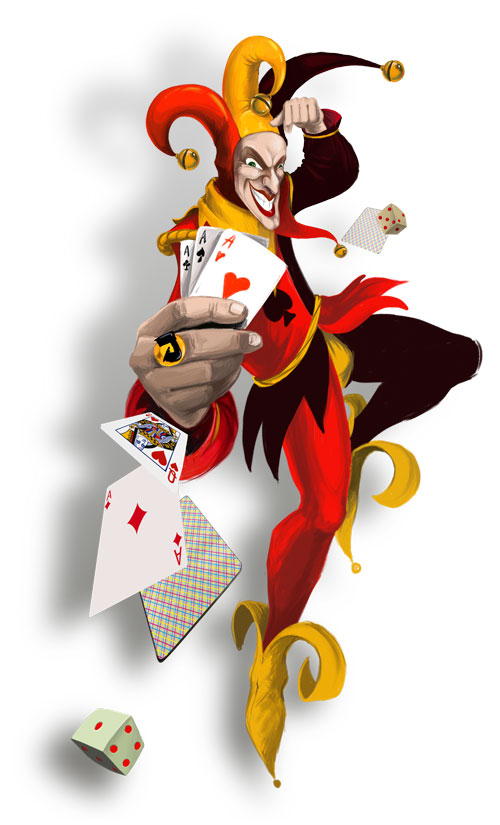 CHASE THE JOKERFIRST DRAW WINNER – Robert McGinty…wins £25NEXT WEEK`S JACKPOT £161GET YOUR TICKETS PRICED £1.00 AT THE BAR SPOT PRIZE : PICK A JACK-WIN A BOTTLE OF WHISKY/VODKA